细胞生物学平台3DHISTECH玻片扫描系统培训通知生物医学测试中心细胞生物学平台将于2022年10月27日(周四)9:30-11:30在清华大学医学科学楼C119举行3DHISTECH玻片扫描系统Pannoramic SCAN小型上机培训。仪器简介：Pannoramic Scan扫描仪可以为HE染色、IHC染色、免疫荧光染色和FISH染色等切片做高通量扫描。单次可装载150张切片，自动扫描，连续追加。具备Z轴层扫和景深拓展功能，可进行厚样本多层图像的拍摄和融合。CaseViewer图像处理软件简洁易操作，具有图像亮度对比度调节、同屏对比和图像标注等功能。培训仪器：3DHISTECH玻片扫描系统Pannoramic SCAN培训内容：3DHISTECH玻片扫描系统简介、开关机、明场扫描与荧光扫描的设置、CaseViewer软件操作等。培训时间：2022年10月27日（周四）9:30-11:30培训地点：清华大学医学科学楼C119联系方式：sapphireking#mail.tsinghua.edu.cn 汪老师（发送邮件时请将“#”替换成“@”）报名方式：访问链接：http://sapphireking.mikecrm.com/iLRZI2z               或扫描二维码：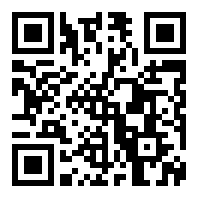 备注： 报名截止时间为2022年10月26日16:00，报名截止后将进行邮件确认。本次培训需收取费用，2位及以上同学报名参加本次培训，每人收取50%机时费。细胞生物学平台  生物医学测试中心